Cross Sun Catcher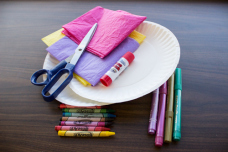 Materials2 paper platesScissorsPencilGlue stickTissue paper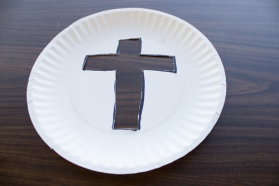 Felt TipsStep 1: Draw the shape of a cross on the first paper plate and cut it out. 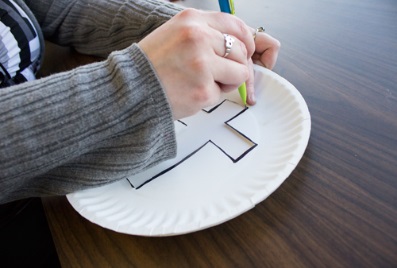 Step 2: Laying the paper plate with the cross on top of the other plate, carefully trace around the inside of the cross and cut this one out as well. 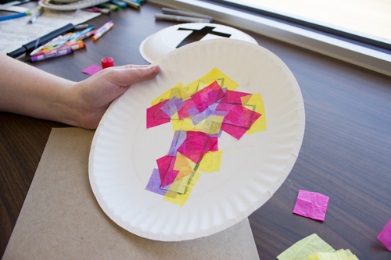 Step 3: On one of the paper plates, glue littlesquares of tissue paper. Make sure the cross opening is completely covered.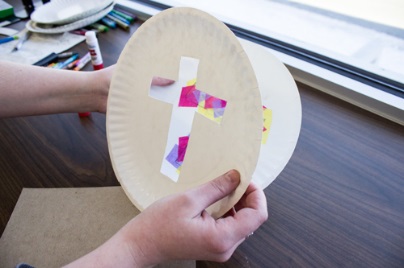 Step 4: Glue the other paper plate on top ofthe paper plate with the tissue paper. Make sure to line up the two crosses. Step 5: Colour as desired. 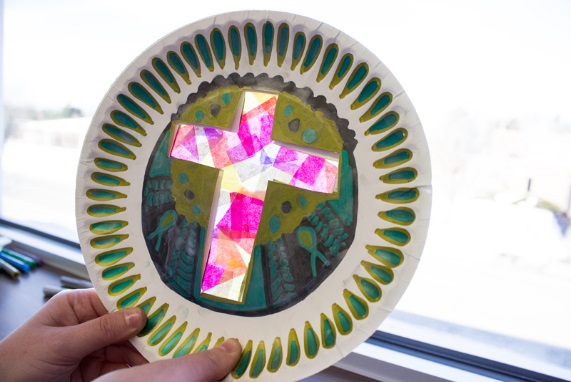 